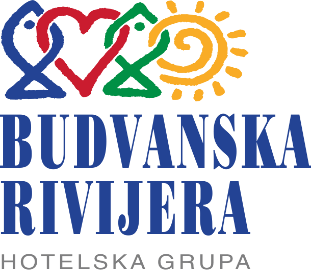 Hotelska grupa „Budvanska rivijera”a.d. BudvaBroj nabavke: 04/1-1494Redni broj iz Plana nabavki: 25Mjesto i datum: Budva, 04.04.2023. godineTENDERSKA DOKUMENTACIJA  ZA NABAVKU USLUGAPranja veša, po partijama, za potrebe Hotelske grupe “Budvanska rivijera” AD Budvana godišnjem nivouSADRŽAJ TENDERSKE DOKUMENTACIJEPranja veša, po partijama, za potrebe	1POZIV ZA  NADMETANJE	3TEHNIČKE KARAKTERISTIKE ILI SPECIFIKACIJE PREDMETA	7NABAVKE	7IZJAVA NARUČIOCA DA ĆE UREDNO IZMIRIVATI OBAVEZE PREMA IZABRANOM PONUĐAČU	18IZJAVA NARUČIOCA (OVLAŠĆENO LICE, SLUŽBENIK ZA  NABAVKE I LICA KOJA SU UČESTVOVALA U PLANIRANJU  NABAVKE) O NEPOSTOJANJU SUKOBA INTERESA 	19IZJAVA NARUČIOCA (ČLANOVA KOMISIJE ZA OTVARANJE I VREDNOVANJE PONUDE I LICA KOJA SU UČESTVOVALA U PRIPREMANJU TENDERSKE DOKUMENTACIJE) O NEPOSTOJANJU SUKOBA INTERESA	20METODOLOGIJA NAČINA VREDNOVANJA PONUDA PO KRITERIJUMU I PODKRITERIJUMIMA	21OBRAZAC PONUDE SA OBRASCIMA KOJE PRIPREMA PONUĐAČ	22NASLOVNA STRANA PONUDE	23PODACI O PONUDI I PONUĐAČU	24FINANSIJSKI DIO PONUDE ZA PARTIJU 1	30FINANSIJSKI DIO PONUDE ZA PARTIJU 2	31IZJAVA O NEPOSTOJANJU SUKOBA INTERESA NA STRANI PONUĐAČA,PODNOSIOCA ZAJEDNIČKE PONUDE, PODIZVOĐAČA /PODUGOVARAČA	32DOKAZI O ISPUNJENOSTI OBAVEZNIH USLOVA ZA UČEŠĆE U POSTUPKU JAVNOG NADMETANJA	33DOKAZI O ISPUNJAVANJU USLOVA STRUČNO-TEHNIČKE I KADROVSKE OSPOSOBLJENOSTI	34UPUTSTVO PONUĐAČIMA ZA SAČINJAVANJE I PODNOŠENJE PONUDE	42SADRŽAJ PONUDE	45OVLAŠĆENJE ZA ZASTUPANJE I UČESTVOVANJE U POSTUPKU JAVNOG OTVARANJA PONUDA	46UPUTSTVO O PRAVNOM SREDSTVU	47POZIV ZA  NADMETANJE I   Podaci o naručiocuII  Predmet  nabavkeVrsta predmeta nabavke Usluga Opis predmeta  nabavkePredmet  nabavke je izbor najpovoljnijeg ponuđača za nabavku usluga – Usluge pranja veša, po partijama:Partija 1: Usluge pranja, peglanja i hemijskog čišćenja hotelskog i restoranskog veša za potrebe Turističkog naselja „Slovenska plaža“ i hotela „Aleksandar” u Budvi,  Partija 2: Usluge pranja, peglanja i hemijskog čišćenja hotelskog i restoranskog veša za potrebe hotela „Palas“ i hotela „Castellastva“  u Petrovcu ;za potrebe Hotelske grupe “Budvanska rivijera” AD  Budva, sukcesivno, shodno potrebama Naručioca  u periodu od jedne godine, shodno specifikaciji koja čini sastavni dio tenderske dokumentacije.III Način određivanja predmeta i procijenjena vrijednost nabavke: Procijenjena vrijednost predmeta nabavkePredmet  nabavke se nabavlja: po partijama:Partija 1: Usluge pranja, peglanja i hemijskog čišćenja hotelskog i restoranskog veša za potrebe Turističkog naselja „Slovenska plaža“ i hotela „Aleksandar“ u Budvi - procijenjene vrijednosti sa uračunatim PDV-om 340.000,00 €;Partija 2: Usluge pranja, peglanja i hemijskog čišćenja hotelskog i restoranskog veša za potrebe hotela „Palas“ i „Castellastva“  u Petrovcu - procijenjene vrijednosti sa uračunatim PDV-om 160.000,00 €;                                                                                                               UKUPNO: 500.000,00 €IV Uslovi za učešće u postupku nabavkea) Obavezni uslovi U postupku j nabavke može da učestvuje samo ponuđač koji:1) je upisan u registar kod organa nadležnog za registraciju privrednih subjekata;2) dokaže da on odnosno njegov zakonski zastupnik nije pravosnažno osuđivan za neko od krivičnih djela iz oblasti privrednog kriminala i korupcije,Uslovi iz stava 1 ove tačke ne odnose se na fizička lica: umjetnike, naučnike i kulturne stvaraoce.Dokazivanje ispunjenosti obaveznih uslovaIspunjenost obaveznih uslova dokazuje se dostavljanjem:1) dokaza o registraciji kod organa nadležnog za registraciju privrednih subjekata sa podacima o ovlašćenim licima ponuđača;2) dokaza nadležnog organa izdatog na osnovu kaznene evidencije, koji ne smije biti stariji od šest mjeseci do dana javnog otvaranja ponuda;b) Fakultativni uslovib1) ekonomsko-finansijska sposobnostNije predviđeno dostavljanje ovih dokaza. Ne zahtijeva se.b2) Stručno-tehnička i kadrovska osposobljenostIspunjenost uslova stručno tehničke i kadrovske osposobljenosti u postupku nabavke usluga dokazuje se dostavljanjem više sljedećih dokaza:  izjava o tehničkoj opremljenosti i osposobljenosti i o kapacitetima kojima raspolaže ponuđač za izvršavanje konkretnih usluga. V  Rok važenja ponudePeriod važenja ponude je 20 dana od dana  javnog otvaranja ponuda.VI Garancija ponude daPonuđač je dužan dostaviti bezuslovnu i na prvi poziv naplativu garanciju ponude u iznosu od 2 % procijenjene vrijednosti  nabavke, kao garanciju ostajanja u obavezi prema ponudi u periodu važenja ponude i 7 dana nakon isteka važenja ponude.VII  Rok i mjesto izvršenja ugovoraa) Rok izvršenja ugovora je period od godinu dana od dana zaključivanja ugovora, odnosno od dana zaključivanja ugovora do potrošnje ugovorene vrijednosti ukoliko to prvo nastupi kao okolnost.b) Mjesta izvršenja ugovora su:Budva (TN „Slovenska plaža” i hotel „Aleksandar” ); Petrovac (hoteli „Palas” i „Castellastva”)VIII Jezik ponude: Crnogorski jezik i drugi jezik koji je u službenoj upotrebi u Crnoj Gori, u skladu sa Ustavom i zakonom.IX  Kriterijum za izbor najpovoljnije ponude: najniža ponuđena cijena  						broj bodova  	  100	X Otkup tenderske dokumentacijeVisina otkupa tenderske dokumentacije iznosi 500,00 € i uplaćuje se na žiro račun 520-67710-63 kod Hipotekarne banke. Zainteresovani ponuđači dužni su dostaviti dokaz o uplati takse za otkup Tenderske dokumentacije na dan otvaranja ponuda.XI Vrijeme i mjesto podnošenja ponuda i otvaranja ponudaPonude se predaju  radnim danima od 09.00 do 14.00 sati, zaključno sa danom 18.04.2023. godine do 11.30 sati.Ponude se mogu predati: neposrednom predajom na arhivi naručioca na adresi Trg slobode 1 Budva . preporučenom pošiljkom sa povratnicom na adresi Trg slobode 1, 85310 Budva.Javno otvaranje ponuda, kome mogu prisustvovati ovlašćeni predstavnici ponuđača sa priloženim punomoćjem potpisanim od strane ovlašćenog lica, održaće se dana  18.04.2023. godine u 12.00 časova,  u prostorijama Upravne zgrade Hotelske grupe „Budvanska rivijera” a.d.Budva  na adresi Trg slobode br 1, Budva.XII Rok za donošenje odluke o izboru najpovoljnije ponude Odluka o izboru najpovoljnije ponude donijeće se u roku od 20 dana od dana javnog otvaranja ponuda.XIII Drugi podaci i uslovi od značaja za sprovodjenje postupka  nabavkeRok i način plaćanjaRok plaćanja je: do 60 dana od dana dostavljanja fakture Način plaćanja je: Virmanski.  Sredstva finansijskog obezbjeđenja ugovora o  nabavciPonuđač čija ponuda bude izabrana kao najpovoljnija je dužan da prije zaključivanja ugovora o  nabavci dostavi naručiocu: garanciju za dobro izvršenje ugovora u iznosu od 5 % od vrijednosti ugovora, sa rokom važnosti  7 (sedam) dana dužim od ugovorenog roka iz Ugovora.U slučaju kršenja ugovora od strane izabranog ponuđača aktivira se garancije iz prethodnog stava.TEHNIČKE KARAKTERISTIKE ILI SPECIFIKACIJE PREDMETA NABAVKE Partija 1:Usluge pranja, peglanja i hemijskog čišćenja hotelskog i restoranskog veša za potrebe Turističkog naselja „Slovenska plaža“ i hotela „Aleksandar“, BudvaNapomena:Ponuđač je dužan da dostavi jediničnu cijenu za svaku stavku pojedinačno.Cijena  treba da uključuje i sve zavisne troškove- troškove transporta od i do mjesta naručioca i troškove pakovanja.Ponuđač je dužan svakodnevno prije 7h na svakoj lokaciji da vrši preuzimanje prljavog hotelskog i restoranskog veša, i da isti nakon pranja, hemijskog čišćenja (ako je potrebno) i peglanja, isporuči u roku od 24h, odnosno najkasnije do 7h narednog dana.Ponuđač je dužan da čisti hotelski i restoranski veš transportuje i isporučuje zapakovan u foliju i to min 10 kom po pakovanju.Veš je potrebno prati na temperaturi koja se ili zahtijeva proizvođačkom deklaracijom ili je uslovljena vrstom, bojom  i kvalitetom materijala.Kapacitet opreme ponuđača za pranje i peglanje hotelskog i restoranskog veša treba da iznosi minimum 300kg /h, kao dokaz ponudač je dužan da dostavi Tehničke listove u kojima je iskazan kapacitet za svu opremu koja je navedena  u Izjavi o tehničkoj opremljenosti i osposobljenosti i o kapacitetima sa kojima raspolaže ponuđač za izvršavanje konkretnih usluga.Mašine za pranje i peglanje hotelskog i restoranskog veša ne mogu biti starije više od 10 godina.Uslove za primopredaju: Prilikom preuzimanja veša, isti se mjeri/prebrojava i tačan broj preuzetog veša se upisuje u otpremnicu/revers koju potpisuju ovlašćeno lice Naručioca i ovlašćeno lice Ponuđača. Prilikom dostavljana čistog/opeglanog veša na adresu Naručioca isti se mjeri/prebrojava i na otpremnici/reversu se konstatuje da je broj vraćenog veša identičan broju preuzetog veša. U slučaju da naručilac ima primjedbe u pogledu vraćene količine veša i/ili ukoliko se utvrdi da veš nije u potpunosti opran sačinjava se Zapisnik o nedostacima u kome se konstatuju sve uočene primjedbe, a koji potpisuju lica ponuđača i naručioca koja su prisutna prilikom primopredaje. Ponuđač se obavezuje da sve primjedbe otkloni bez nadoknade u roku predvidjenom za pružanje uslugeUkoliko dođe do ostećenja rublja, koja je prouzrokovana greškom ponuđača, isti je dužan nadoknaditi vrijednost oštećene robe prema knjigovodstvenim izvještajima naručioca.Izjava ponuđača (pečatom ovjerena, potpisana od ovlašćenog lica, pod punom moralnom, krivičnom i materijalnom odgovornošću) kojom potvrđuje da raspolaže dovoljnim poslovnim, tehničkim i kadrovskim kapacitetetom.Partija 2: Usluge pranja, peglanja i hemijskog čišćenja hotelskog i restoranskog veša za potrebe hotela „Palas“ i  „Castellastva“ u Petrovcu; Napomena:Ponuđač je dužan da dostavi jediničnu cijenu za svaku stavku pojedinačno.Cijena  treba da uključuje i sve zavisne troškove- troškove transporta od i do mjesta naručioca i troškove pakovanja.Ponuđač je dužan svakodnevno prije 7h na svakoj lokaciji da vrši preuzimanje prljavog hotelskog i restoranskog veša, i da isti nakon pranja, hemijskog čišćenja(ako je potrebno) i peglanja, isporuči u roku od 24h, odnosno najkasnije do 7h narednog dana.Ponuđač je dužan da čisti hotelski i restoranski veš transportuje i isporučuje zapakovan u foliju i to min 10 kom po pakovanju.Veš je potrebno prati na temperaturi koja se ili zahtijeva proizvođačkom deklaracijom ili je uslovljena vrstom, bojom  i kvalitetom materijala. Kapacitet opreme ponuđača za pranje i peglanje hotelskog i restoranskog veša treba da iznosi minimum 300kg /h, kao dokaz ponudač je dužan da dostavi Tehničke listove u kojima je iskazan kapacitet za svu opremu koja je navedena  u Izjavi o tehničkoj opremljenosti i osposobljenosti i o kapacitetima sa kojima raspolaže ponuđač za izvršavanje konkretnih usluga.Mašine za pranje i peglanje hotelskog i restoranskog veša ne mogu biti starije više od 10 godina.Uslove za primopredaju: Prilikom preuzimanja veša, isti se mjeri/prebrojava i tačan broj preuzetog veša se upisuje u otpremnicu/revers koju potpisuju ovlašćeno lice Naručioca i ovlašćeno lice Ponuđača. Prilikom dostavljana čistog/opeglanog veša na adresu Naručioca isti se mjeri/prebrojava i na otpremnici/reversu se konstatuje da je broj vraćenog veša identičan broju preuzetog veša. U slučaju da naručilac ima primjedbe u pogledu vraćene količine veša i/ili ukoliko se utvrdi da veš nije u potpunosti opran sačinjava se Zapisnik o nedostacima u kome se konstatuju sve uočene primjedbe, a koji potpisuju lica ponuđača i naručioca koja su prisutna prilikom primopredaje. Ponuđač se obavezuje da sve primjedbe otkloni bez nadoknade u roku predvidjenom za pružanje uslugeUkoliko dođe do ostećenja rublja, koja je prouzrokovana greškom ponuđača, isti je dužan nadoknaditi vrijednost oštećene robe prema knjigovodstvenim izvještajima naručioca.Izjava ponuđača (pečatom ovjerena, potpisana od ovlašćenog lica, pod punom moralnom, krivičnom i materijalnom odgovornošću) kojom potvrđuje da raspolaže dovoljnim poslovnim, tehničkim i kadrovskim kapacitetetom.IZJAVA NARUČIOCA DA ĆE UREDNO IZMIRIVATI OBAVEZE PREMA IZABRANOM PONUĐAČUHotelska grupa „Budvanska rivijera” a.d. Budva Broj: 04/1- 1494/1Mjesto i datum: Budva 04.04.2023. godine, U skladu sa članom 27 stav 1 tačka 3 Pravilnika o uređivanju postupaka nabavki roba, usluga i radova u hotelskoj grupi „Budvanska rivijera” AD Budva  (broj 02-4960/6 od 15.09.2021. godine)   Jovan Gregović, Izvršni direktor kao ovlašćeno lice Hotelske grupe „Budvanska rivijera” AD Budva , dajeI z j a v uda će Hotelska grupa „Budvanska rivijera” AD Budva, shodno Planu nabavki broj: 02-5780/13 od 28.12.2022. godine, uredno vršiti plaćanja preuzetih obaveza, po utvrđenoj dinamici.   Ovlašćeno lice naručioca  Izvršni direktor Jovan Gregović______________________ IZJAVA NARUČIOCA (OVLAŠĆENO LICE, SLUŽBENIK ZA  NABAVKE I LICA KOJA SU UČESTVOVALA U PLANIRANJU  NABAVKE) O NEPOSTOJANJU SUKOBA INTERESA Hotelska grupa „Budvanska rivijera” a.d. Budva Broj: 04/1-1494/2Mjesto i datum: Budva 04.04.2023. godine        U skladu sa članom 8.  Pravilnika o uređivanju postupaka nabavki roba, usluga i radova u hotelskoj grupi „Budvanska rivijera” AD Budva  (broj 02-4960/6 od 15.09.2021. godine).Izjavljujemda u postupku nabavke iz Plana nabavke broj 02-5780/13 od 28.12.2022. godine za nabavku usluga – Pranja veša, po partijama nijesam u sukobu interesa u smislu člana 8. Pravilnika o uređivanju postupaka nabavki roba, usluga i radova u hotelskoj grupi „Budvanska rivijera” AD Budva i da ne postoji ekonomski i drugi lični interes koji može kompromitovati moju objektivnost i nepristrasnost u ovom postupku nabavke.Ovlašćeno lice naručioca Izvršni direktor Jovan Gregović______________________s.r.Sektor  nabavkeVladimir Janjušević ______________________s.r.Lice koje je učestvovalo u planiranju  nabavke i izradi tehničke specifikacijeDragana Ćipović______________________s.r.IZJAVA NARUČIOCA (ČLANOVA KOMISIJE ZA OTVARANJE I VREDNOVANJE PONUDE I LICA KOJA SU UČESTVOVALA U PRIPREMANJU TENDERSKE DOKUMENTACIJE) O NEPOSTOJANJU SUKOBA INTERESAHotelska grupa „Budvanska rivijera” a.d. Budva Broj: 04/1- 1494/3Mjesto i datum: Budva 04.04.2023. godine,        U skladu sa članom 8.  Pravilnika o uređivanju postupaka nabavki roba, usluga i radova u Hotelskoj grupi „Budvanska rivijera” AD Budva  (broj 02-4960/6 od 15.09.2021. godine).Izjavljujemda u postupku nabavke iz Plana nabavke broj 02-5780/13 od 28.12.2022. godine za nabavku usluga – Pranja veša, po partijama nijesam u sukobu interesa u smislu člana 8. Pravilnika o uređivanju postupaka nabavki roba, usluga i radova u hotelskoj grupi „Budvanska rivijera” AD Budva, i da ne postoji ekonomski i drugi lični interes koji može kompromitovati moju objektivnost i nepristrasnost u ovom postupku nabavke.Član komisije za otvaranje i vrednovanje ponuda, Vladimir Janjušević, predsjednik							     ______________________                                                 s.r. Član komisije za otvaranje i vrednovanje ponuda, Jovan Milić, član 							     ______________________                                               s.r. Član komisije za otvaranje i vrednovanje ponuda, Dragana Ćipović, član    							     _______________________                                              s.r. METODOLOGIJA NAČINA VREDNOVANJA PONUDA PO KRITERIJUMU I PODKRITERIJUMIMA Vrednovanje ponuda po kriterijumu najniže ponuđena cijena vršiće se na sljedeći način:	 kriterijum najniža ponuđena cijena vrednovaće se na sljedeći način:Minimalna ukupna ponuđena cijena će se obračunati sa max.brojem poena......................(100);bodovi za ostale ponuđače obračunavaju se procentualno u odnosu na najnižu cijenu po formuli:                                najniža ponuđena cijenabroj poena = ---------------------------------------------x max.broj poena (100);                                     ponuđena cijenaAko je ponuđena cijena 0,00 EUR-a prilikom vrednovanja te cijene po kriterijumu ili podkriterijumu najniža ponuđena cijena uzima se da je ponuđena cijena 0,01 EUR.OBRAZAC PONUDE SA OBRASCIMA KOJE PRIPREMA PONUĐAČNASLOVNA STRANA PONUDE             (naziv ponuđača)	      	  podnosi               (naziv naručioca) 		P O N U D Upo Tenderskoj dokumentaciji broj ____ od _______ godine za nabavku __________________________________________________________ (opis predmeta nabavke) ZAPartiju 1 : Usluge pranja, peglanja i hemijskog čišćenja hotelskog i restoranskog veša za potrebe Turističkog naselja „Slovenska plaža“ i hotela „Aleksandar“  u Budvi;                                     Partiju 2:  Usluge pranja, peglanja i hemijskog čišćenja hotelskog i restoranskog veša za   potrebe hotela „Palas“ i „Castellastva“  u Petrovcu;                                      PODACI O PONUDI I PONUĐAČU  Ponuda se podnosi kao: Samostalna ponuda Samostalna ponuda sa podizvođačem/podugovaračem  Zajednička ponuda Zajednička ponuda sa  podizvođačem/podugovaračemPodaci o podnosiocu samostalne ponude:Podaci o podugovaraču /podizvođaču u okviru samostalne ponudePodaci o podnosiocu zajedničke ponude Podaci o nosiocu zajedničke ponude:Podaci o članu zajedničke ponude:Podaci o podugovaraču /podizvođaču u okviru zajedničke ponudeFINANSIJSKI DIO PONUDE ZA PARTIJU 1 Uslovi ponude:Ovlašćeno lice ponuđača  ___________________________(ime, prezime i funkcija)___________________________(svojeručni potpis)						M.P.FINANSIJSKI DIO PONUDE ZA PARTIJU 2Uslovi ponude:Ovlašćeno lice ponuđača  ___________________________(ime, prezime i funkcija)___________________________(svojeručni potpis)						M.P.IZJAVA O NEPOSTOJANJU SUKOBA INTERESA NA STRANI PONUĐAČA,PODNOSIOCA ZAJEDNIČKE PONUDE, PODIZVOĐAČA /PODUGOVARAČA                        (ponuđač)	Broj: ________________Mjesto i datum: _________________Ovlašćeno lice ponuđača/člana zajedničke ponude, podizvođača / podugovarača
       (ime i prezime i radno mjesto)     , u skladu sa članom 8 .  Pravilnika o uređivanju postupaka nabavki roba, usluga i radova u hotelskoj grupi „Budvanska rivijera” AD Budva  (broj 02-4960/6 od 15.09.2021. godine) dajeIzjavuda nije u sukobu interesa sa licima naručioca navedenim u izjavama o nepostojanju sukoba interesa na strani naručioca, koje su sastavni dio predmetne Tenderske dokumentacije broj 04/1-1494 od 04.04.2023. godine za nabavku usluga –  Pranja veša, po partijama u smislu člana 8. Pravilnika o uređivanju postupaka nabavki roba, usluga i radova u hotelskoj grupi „Budvanska rivijera” AD Budva i da ne postoje razlozi za sukob interesa na strani ovog ponuđača.Ovlašćeno lice ponuđača  ___________________________(ime, prezime i funkcija)___________________________(svojeručni potpis)M.P.DOKAZI O ISPUNJENOSTI OBAVEZNIH USLOVA ZA UČEŠĆE U POSTUPKU JAVNOG NADMETANJADostaviti:1) dokaz o registraciji kod organa nadležnog za registraciju privrednih subjekata sa podacima o ovlašćenim licima ponuđača;2) dokaz nadležnog organa izdatog na osnovu kaznene evidencije, koji ne smije biti stariji od šest mjeseci do dana javnog otvaranja ponuda;DOKAZI O ISPUNJAVANJU USLOVA STRUČNO-TEHNIČKE I KADROVSKE OSPOSOBLJENOSTIDostaviti:izjava o tehničkoj opremljenosti i osposobljenosti i o kapacitetima kojima raspolaže ponuđač za izvršavanje konkretnih usluga,NACRT UGOVORA O  NABAVCI ZA PARTIJU 1Ugovorne strane:Hotelska grupa „Budvanska rivijera“ AD  Budva sa sjedištem u Budvi, ulica Trg Slobode 1, PIB: 02005328, koga zastupa Jovan Gregović, izvršni direktor, kao naručioca (u daljem tekstu: Naručilac)i______________________ sa sjedištem u ________________, ulica____________, Broj računa: ______________________, Naziv banke: ________________________, koga zastupa _____________, kao dobavljač (u daljem tekstu:  Dobavljač).I PREDMET UGOVORAČlan 1Predmet ovog ugovora je nabavka  usluga – Pranja veša, po partijama, za partiju 1: Usluge pranja, peglanja i hemijskog čišćenja hotelskog i restoranskog veša za potrebe Turističkog naselja „Slovenska plaža“ i hotela „Aleksandar” u Budvi, prema Tenderskoj dokumentaciji, Pozivu za  nadmetanje za izbor najpovoljnije ponude za nabavku robe broj 04/1-1494 od 04.04.2023. godine, Odluci o izboru najpovoljnije ponude broj ___________ i prema specifikaciji koja je sastavni dio tenderskeČlan 2Izvršilac se obavezuje da će pružiti usluge navedene u članu 1 ovog Ugovora, u svemu prema prihvaćenoj Ponudi br. ________  od _________. godine koja čini sastavni dio Ugovora.Ukupna vrijednost usluga, prema prihvaćenoj ponudi br. _________ od _________godine iznosi ____________ eura sa uračunatim  PDV-om .Za pružene usluge Izvršilac je dužan ispostaviti Naručiocu fakturu, ovjerenu od strane ovlašćenog lica sa iskazanim PDV-om i pozivom na broj ugovora.Član 3Ugovor se zaključuje na odredjeno vrijeme, u trajanju od jedne godine.Izvršilac se obavezuje da će usluge, navedene u članu 1 ovog Ugovora, pružati za period važenja  ugovora,  počev od dana potpisivanja obje ugovorene strane.Član 4Izvršilac se obavezuje:da usluge koje su predmet ovog Ugovora izvodi u skladu sa važećim zakonskim propisima, normativima i standardima, za ovu vrstu posla;da  svakodnevno prije 7h na lokaciji  vrši preuzimanje prljavog hotelskog i restoranskog veša, i da isti nakon pranja, hemijskog čišćenja (ako je potrebno) i peglanja, isporuči u roku od 24h, odnosno najkasnije do 7h narednog dana.da čistI hotelski i restoranski veš transportuje i isporučuje zapakovano u PVC foliju (minimalno 10 komada po pakovanju ).da će veš prati na temperature određenoj proizvođačkom deklaracijom ili koja je uslovljena vrstom, bojom ili kvalitetom materijala.da će  kapacitet opreme koja je određena za pranje,peglanje i hemijsko čišćenje odrediti u minimalnom iznosu od 300kg /h.da u slučaju  ostećenja veša nadoknadi štetu naručiocu u tržišnom iznosu na dan nastanka štete, a prema zapisniku zajedničke komisije.Član 5Naručilac se obavezuje:da po dogovorenom terminu i planu, Izvršioca uvede u posao. Pod uvođenjem u posao podrazumijeva se obezbeđenje svih potrebnih uslova za nesmetano obavljanje posla, za prijem rublja za obradu i  predaju obrađenog veša u objektima Naručioca;da će predaju i prijem veša vršiti ovlašćeno lice, koje odredi, a koje je dužno da količinu, vrstu, naziv artikla i objekta evidentira na propisanom obrazcu (prijemnici- otpremnici)da obezbijedi osoblje za utovar i istovar veša.                                                             V RASKID UGOVORAČlan 6Osim uslova za raskid Ugovora  shodno odredbama Zakona o obligacionim odnosima Naručilac će jednostrano raskinuti Ugovor  ukoliko Izvršilac ne izvršava predviđene obaveze iz člana 4 ovog Ugovora o  čemu je dužan obavjestiti Izvršioca pismenim putem  u roku od 24 časa od kada su nastupile okolnosti za jednostrani raskid Ugovora.U slučaju jednostranog raskida Ugovora iz stava 1 ovog člana, koji je nastao zbog neispunjenja obaveza Izvršioca, Naručilac će pozvati drugog Izvršioca za zaključivanje Ugovora, a eventualna razlika u cijeni od drugog Izvršioca biće fakturisana Izvršiocu sa kojim je zaključen Ugovor.VI GARANCIJA ZA DOBRO IZVRŠENJE UGOVORAČlan 7Izvršilac se obavezuje da Naručiocu u trenutku potpisivanja ovog Ugovora preda neopozivu, bezuslovnu i naplativu na prvi poziv Garanciju banke, za dobro izvršenje ugovora na iznos 5 % od ukupne vrijednosti Ugovora, sa rokom vaznosti  7 (sedam) dana dužim od ugovorenog roka iz Ugovora.PRIMJENA PROPISAČlan 8.Za sve što nije predvidjeno ovim ugovorom neposredno će se primjeniti odredbe Zakon o obligacionim odnosima.Ugovor o nabavci zaključen u slučaju kršenja antikorupcijskih pravila ništavan je.Član 9.U slučaju nastanka spora ugovorene strane će pokušati da iste riješe sporazumno, u protivnom određuje se nadležnost Privrednog suda u Podgorici.Član 10.Svojim potpisom ugovorne strane izjavljuju da prihvataju sve odredbe ovog Ugovora, zaključenog zaključen u 6 (šest) primjeraka istovjetnog teksta, od kojih po 3 (tri) primjerka  za svaku ugovorenu stranu.                 NARUČILAC	 					           IZVRŠILACHotelska grupa Budvanska rivijera                  AD  Budva              Izvršni direktor                                                                        Izvršni direktor            Jovana Gregović                                                          _____________________________		                   ______________________________SAGLASAN SA NACRTOM  UGOVORAOvlašćeno lice ponuđača _______________________(ime, prezime i funkcija)_______________________(svojeručni potpis)Napomena: Konačni tekst ugovora o nabavci biće sačinjen u skladu sa članom 63. Pravilnika o uređivanju postupaka nabavki roba, usluga i radova u hotelskoj grupi „Budvanska rivijera” AD Budva  (broj 02-4960/6 od 15.09.2021. godine).NACRT UGOVORA O  NABAVCI ZA PARTIJU 2Ugovorne strane:Hotelska grupa „Budvanska rivijera“ AD  Budva sa sjedištem u Budvi, ulica Trg Slobode 1, PIB: 02005328, koga zastupa Jovan Gregović, izvršni direktor, kao naručioca (u daljem tekstu: Naručilac)i______________________ sa sjedištem u ________________, ulica____________, Broj računa: ______________________, Naziv banke: ________________________, koga zastupa _____________, kao dobavljač (u daljem tekstu:  Dobavljač).PREDMET UGOVORAČlan 1Predmet ovog ugovora je nabavka  usluga – Pranja veša, po partijama, za partiju 2: Usluge pranja, peglanja i hemijskog čišćenja hotelskog i restoranskog veša za potrebe hotela „Palas“ i hotela „Castellastva“ u Petrovcu, prema Tenderskoj dokumentaciji, Pozivu za  nadmetanje za izbor najpovoljnije ponude za nabavku robe broj 04/1-1494 od 04.04.2023. godine, Odluci o izboru najpovoljnije ponude broj ___________ i prema specifikaciji koja je sastavni dio tenderskeČlan 2Izvršilac se obavezuje da će pružiti usluge navedene u članu 1 ovog Ugovora, u svemu prema prihvaćenoj Ponudi br. ___________  od __________ godine koja čini sastavni dio Ugovora.Izvršilac usluga će vršiti usluge odmah po potpisivanju ovog ugovora, po zahtjevu Naručioca, u svemu prema prihvaćenoj ponudi br. _____ od _____ godine, koja čini sastavni dio ovog ugovora i koja je usaglašena sa uslovima datim Tenderskoj dokumentaciji iz člana 1. ovog ugovora.Za pružene usluge Izvršilac je dužan ispostaviti Naručiocu fakturu, ovjerenu od strane ovlašćenog lica sa iskazanim PDV-om i pozivom na broj ugovora.Član 3Ugovor se zaključuje na odredjeno vrijeme, u trajanju od jedne godine.Izvršilac se obavezuje da će usluge, navedene u članu 1 ovog Ugovora, pružati za period važenja  ugovora,  počev od dana potpisivanja obje ugovorene strane.Član 4Izvršilac se obavezuje:da usluge koje su predmet ovog Ugovora izvodi u skladu sa važećim zakonskim propisima, normativima i standardima, za ovu vrstu posla;da  svakodnevno prije 7h na lokaciji hotela ,,Palas” i ,,Castellastva” u Petrovcu vrši preuzimanje prljavog hotelskog i restoranskog veša, i da isti nakon pranja, hemijskog čišćenja (ako je potrebno) i peglanja, isporuči u roku od 24h, odnosno najkasnije do 7h narednog dana.da čisti hotelski i restoranski veš transportuje i isporučuje zapakovano u pvc foliju ( minimalno 10 komada po pakovanju ).da će veš prati na temperature određenoj proizvođačkom deklaracijom ili koja je uslovljena vrstom, bojom ili kvalitetom materijala.da će  kapacitet opreme koja je određena za pranje,peglanje i hemijsko čišćenje odrediti u minimalnom iznosu od 300kg /h.da u slučaju  ostećenja veša nadoknadi štetu naručiocu u tržišnom iznosu na dan nastanka štete, a prema zapisniku zajedničke komisije.Član 5Naručilac se obavezuje:da po dogovorenom terminu i planu, Izvršioca uvede u posao. Pod uvođenjem u posao podrazumijeva se obezbeđenje svih potrebnih uslova za nesmetano obavljanje posla, za prijem rublja za obradu i  predaju obrađenog veša u objektima Naručioca;da će predaju i prijem rublja vršiti ovlašćeno lice, koje odredi, a koje je dužno da količinu, vrstu, naziv artikla i objekta evidentira na propisanom obrazcu (prijemnici- otpremnici)da obezbijedi osoblje za utovar i istovar veša.RASKID UGOVORAČlan 6Osim uslova za raskid Ugovora  shodno odredbama Zakona o obligacionim odnosima Naručilac će jednostrano raskinuti Ugovor  ukoliko Izvršilac ne izvršava predviđene obaveze iz člana 4 ovog Ugovora o  čemu je dužan obavjestiti Izvršioca pismenim putem u roku od 24 časa od kada su nastupile okolnosti za jednostrani raskid Ugovora.U slučaju jednostranog raskida Ugovora iz stava 1 ovog člana, koji je nastao zbog neispunjenja obaveza Izvršioca, Naručilac će pozvati drugog Izvršioca za zaključivanje Ugovora, a eventualna razlika u cijeni od drugog Izvršioca biće fakturisana Izvršiocu sa kojim je zaključen Ugovor.GARANCIJA ZA DOBRO IZVRŠENJE UGOVORAČlan 7Izvršilac se obavezuje da Naručiocu u trenutku potpisivanja ovog Ugovora preda neopozivu, bezuslovnu i naplativu na prvi poziv Garanciju banke, za dobro izvršenje ugovora na iznos 5 % od ukupne vrijednosti Ugovora, sa rokom vaznosti  7 (sedam) dana dužim od ugovorenog roka iz Ugovora.PRIMJENA PROPISAČlan 8.Za sve što nije predvidjeno ovim ugovorom neposredno će se primjeniti odredbe Zakon o obligacionim odnosima.Ugovor o nabavci zaključen u slučaju kršenja antikorupcijskih pravila ništavan je.Član 9.U slučaju nastanka spora ugovorene strane će pokušati da iste riješe sporazumno, u protivnom određuje se nadležnost Privrednog suda u Podgorici.Član 10.Svojim potpisom ugovorne strane izjavljuju da prihvataju sve odredbe ovog Ugovora, zaključenog zaključen u 6 (šest) primjeraka istovjetnog teksta, od kojih po 3 (tri) primjerka  za svaku ugovorenu stranu.                    NARUČILAC	 					IZVRŠILACHotelska grupa Budvanska rivijera                  AD  Budva              Izvršni direktor                                                                        Izvršni direktor            Jovana Gregović                                                          _____________________________		                   ______________________________SAGLASAN SA NACRTOM  UGOVORAOvlašćeno lice ponuđača _______________________(ime, prezime i funkcija)_______________________(svojeručni potpis)Napomena: Konačni tekst ugovora o nabavci biće sačinjen u skladu sa članom 63. Pravilnika o uređivanju postupaka nabavki roba, usluga i radova u hotelskoj grupi „Budvanska rivijera” AD Budva  (broj 02-4960/6 od 15.09.2021. godine).UPUTSTVO PONUĐAČIMA ZA SAČINJAVANJE I PODNOŠENJE PONUDENAČIN PRIPREMANJA PONUDE U PISANOJ FORMIPripremanje ponude Ponuđač je dužan da ponudu pripremi kao jedinstvenu cjelinu i da svaku prvu stranicu svakog lista i ukupni broj listova ponude označi rednim brojem i pečatom,  osim garancije ponude.Dokumenta koja sačinjava ponuđač, a koja čine sastavni dio ponude moraju biti svojeručno potpisana od strane ovlašćenog lica ponuđača. Ponuda mora biti povezana jednim jemstvenikom tako da se ne mogu naknadno ubacivati, odstranjivati ili zamjenjivati pojedinačni listovi, a da se pri tome ne ošteti list ponude.Ponuda se dostavlja u odgovarajućem zatvorenom omotu (koverat, paket i sl). Na jednom dijelu omota ponude ispisuje se naziv i sjedište naručioca, broj poziva za javno nadmetanje i tekst sa naznakom: "Ne otvaraj prije javnog otvaranja ponuda", a na drugom dijelu omota ispisuje se naziv, sjedište, ime i adresa ponuđača. Oblik i način dostavljanja dokaza o ispunjenosti uslova za učešće u postupku  nabavkeDokazi o ispunjenosti uslova za učešće u postupku  nabavke i drugi traženi dokazi, mogu se dostaviti u originalu ili ovjerenoj kopiji.Naručilac može da u toku postupka pregleda i ocjene ponuda kod i preko nadležnog organa, kao i da uvidom u javno objavljene registre i evidencije vrši provjeru ispravnosti i pravnu valjanost dokaza iz stava 1 ovog člana. Sredstva finansijskog obezbjeđenja - garancijeNačin dostavljanja garancije ponude Ako garancija ponude sadrži klauzulu da je validna ukoliko je perforirana, označena rednim brojem i pečatom, žigom ili sličnim znakom ponuđača, označava se, dostavlja i povezuje u ponudi jemstvenikom kao i ostali dokumenti ponude. Na ovaj način se označava, dostavlja i povezuje garancija ponude uz koju je kao posebni dokument dostavljena navedena klauzula izdavaoca garancije. Ako garancija ponude ne sadrži klauzulu da je validna ukoliko je perforirana, označena rednim brojem i pečatom, žigom ili sličnim znakom ponuđača ili ako uz garanciju nije dostavljen  posebni dokument koji sadrži takvu klauzulu, garancija ponude se dostavlja u dvolisnoj providnoj plastičnoj foliji na način što se u istu uz list garancije ubaci papir na kojem se ispisuje redni broj kojim se označava prva stranica lista garancije i otiskuje pečat, žig ili slični znak ponuđača i plastična folija zatvara po svakoj strani  tako da se garancija ponude ne može naknadno ubacivati, odstranjivati ili zamjenjivati. Zatvaranje plastične folije može se vršiti i jemstvenikom kojim se povezuje ponuda u cjelinu na način što će se plastična folija perforirati po obodu svake strane sa najmanje po dvije perforacije kroz koje će se provući jemstvenik kojim se povezuje ponuda, tako da se garancija ponude ne može naknadno ubacivati, odstranjivati ili zamjenjivati, a da se ista vidno ne ošteti, kao ni jemstvenik kojim je zatvorena plastična folija i kojim je uvezana ponuda ili pečatni vosak kojim je ponuda zapečaćena. Ako se garancija ponude sastoji iz više listova svaki list garancije se dostavlja na naprijed opisani način.Zajednički uslovi za garanciju ponude i sredstva finansijskog obezbjeđenja ugovora o  nabavciGarancija ponude i sredstva finansijskog obezbjeđenja ugovora o nabavci mogu biti izdata od banke, društva za osiguranje ili druge organizacije koja je zakonom ili na osnovu zakona ovlašćena za davanje garancija.U garanciji ponude i sredstvu finansijskog obezbjeđenja ugovora o nabavci mora biti naveden broj i datum tenderske dokumentacije na koji se odnosi ponuda, iznos na koji se garancija daje i da je bezuslovna i plativa na prvi poziv naručioca nakon nastanka razloga na koji se odnosi.U slučaju kada se ponuda podnosi za više partija ponuđač može u ponudi dostaviti jednu garanciju ponude za sve partije za koje podnosi ponudu uz navođenje partija na koje se odnosi i iznosa garancije za svaku partiju ili da za svaku partiju dostavi posebnu garanciju ponude.Način iskazivanja ponuđene cijenePonuđač dostavlja ponudu sa cijenom/ama izraženom u EUR-ima, sa posebno iskazanim PDV-om, na način predviđen obrascem “Finansijski dio ponude” koji je sastavni dio Tenderske dokumentacije.U ponuđenu cijenu uračunavaju se svi troškovi i popusti na ukupnu ponuđenu cijenu, sa posebno iskazanim PDV-om, u skladu sa zakonom.Ponuđena cijena/e piše se brojkama.Ponuđena cijena/e izražava se za cjelokupni predmet  nabavke, a ukoliko je predmet nabavke određen po partijama za svaku partiju za koju se podnosi ponuda dostavlja se posebno Finansijski dio ponude. Ako je cijena najpovoljnije ponude niža najmanje za 30% u odnosu na prosječno ponuđenu cijenu svih ispravnih ponuda ponuđač je dužan da na zahtjev naručioca dostavi obrazloženje.Nacrt ugovora o nabavci Ponuđač je dužan da u ponudi dostavi Nacrt ugovora o  nabavci potpisan od strane ovlašćenog lica na mjestu predviđenom za davanje saglasnosti na isti.Blagovremenost ponudePonuda je blagovremeno podnesena ako je uručena naručiocu prije isteka roka predviđenog za podnošenje ponuda koji je predviđen Tenderskom dokumentacijom.Period važenja ponudePeriod važenja ponude ne može da bude kraći od roka definisanog u Pozivu.Istekom važenja ponude naručilac može, u pisanoj formi, da zahtijeva od ponuđača da produži period važenja ponude do određenog datuma. Ukoliko ponuđač odbije zahtjev za produženje važenja ponude smatraće se da je odustao od ponude. Ponuđač koji prihvati zahtjev za produženje važenja ponude ne može da mijenja ponudu.Pojašnjenje tenderske dokumentacijeZainteresovano lice ima pravo da zahtijeva od naručioca pojašnjenje tenderske dokumentacije u roku od 5 (pet) dana, od dana objavljivanja, odnosno dostavljanja tenderske dokumentacije. Zahtjev za pojašnjenje tenderske dokumentacije podnosi se u pisanoj formi (poštom, faxom, e-mailom...) , na adresu naručioca.Pojašnjenje tenderske dokumentacije predstavlja sastavni dio tenderske dokumentacije.Naručilac je dužan da pojašnjenje tenderske dokumentacije, dostavi podnosiocu zahtjeva i da ga objavi na sajtu kompanije, 3 dana od dana prijema zahtjeva.Način dostavljanja ponudePonuda se dostavlja u odgovarajućem zatvorenom omotu (koverat, paket i sl). Na jednom dijelu omota ponude ispisuje se naziv i sjedište naručioca, broj poziva za javno nadmetanje, odnosno poziva za nadmetanje i tekst sa naznakom: “Ne otvaraj prije javnog otvaranja ponuda”, a na drugom dijelu omota ispisuje se naziv, sjedište, ime i adresa ponuđača.U slučaju podnošenja zajedničke ponude, na omotu je potrebno naznačiti da se radi o zajedničkoj ponudi i navesti puni naziv ponuđača i adresu na koju će ponuda biti vraćena u slučaju da je neblagovremena.IZMJENE I DOPUNE PONUDE I ODUSTANAK OD PONUDEPonuđač može da, u roku za dostavljanje ponuda, mijenja ili dopunjava ponudu ili da od ponude odustane na način predviđen za pripremanje i dostavljanje ponude, pri čemu je dužan da jasno naznači koji dio ponude mijenja ili dopunjava.SADRŽAJ PONUDENaslovna strana ponudeSadržaj ponude Popunjeni podaci o ponudi i ponuđačuUgovor o zajedničkom nastupanju u slučaju zajedničke ponudePopunjen obrazac finansijskog dijela ponudeIzjava/e o postojanju ili nepostojanju sukoba interesa kod ponuđača, podnosioca zajedničke ponude, podizvođača ili podugovaračaDokazi za dokazivanje ispunjenosti obaveznih uslova za učešće u postupku javnog nadmetanjaDokazi za ispunjavanje uslova stručno-tehničke i kadrovske osposobljenostiPotpisan Nacrt ugovora o nabavciSredstva finansijskog obezbjeđenjaOVLAŠĆENJE ZA ZASTUPANJE I UČESTVOVANJE U POSTUPKU JAVNOG OTVARANJA PONUDAOvlašćuje se   (ime i prezime i broj lične karte ili druge identifikacione isprave)   da, u ime     (naziv ponuđača) , kao ponuđača, prisustvuje javnom otvaranju ponuda po Tenderskoj dokumentaciji     (naziv naručioca)    broj _____ od ________. godine, za nabavku       (opis predmeta nabavke)   i da zastupa interese ovog ponuđača u postupku javnog otvaranja ponuda.   Ovlašćeno lice ponuđača _______________________(ime, prezime i funkcija)_______________________(svojeručni potpis)M.P.Napomena: Ovlašćenje se predaje Komisiji za otvaranje i vrednovanje ponuda naručioca neposredno prije početka javnog otvaranja ponuda.UPUTSTVO O PRAVNOM SREDSTVUPostupak zaštite prava pokreće se žalbom koja se izjavljuje Drugostepenoj komisiji Naručioca.Žalba se izjavljuje preko naručioca neposredno, putem pošte preporučenom pošiljkom sa dostavnicom.Žalba se može izjaviti protiv: odluke o izboru najpovoljnije ponude; odluke o obustavljanju postupka javne nabavke; Žalbu može podnijeti isključivo  Ponuđač koji je dostavio ponudu u roku od 3 ( tri ) dana od dana dostavljanja putem preporučene pošiljke ili neposredno.Aktivna legitimacija u postupkuŽalbu može podnijeti isključivo ponuđač. Žalbu ne može podnijeti lice koje u postupku  nabavke nije dostavilo ponudu.  Pravne posljedice podnošenja žalbeBlagovremeno podnijeta žalba prekida sve dalje aktivnosti naručioca u postupku  nabavke, do donošenja odluke po žalbi od strane Drugostepene komisije Naručioca.Sadržaj žalbeŽalba naročito sadrži: podatke o podnosiocu žalbe (naziv i sjedište, odnosno ime i adresa); broj i datum objavljivanja javnog poziva sa predmetom  nabavke; broj i datum odluke o izboru najpovoljnije ponude, poništenju ili druge odluke naručioca; razloge žalbe sa obrazloženjem; predlog dokaza; žalbeni zahtjev; potpis ovlašćenog lica. Uz žalbu se prilaže dokaz o uplati naknade za vođenje postupka.Naknadu iz stava 2 ovog člana plaća podnosilac žalbe u visini od 1 % procijenjene vrijednosti javne nabavke, s tim da visina naknade ne smije biti veća od 8.000,00 eura.Postupak sa neurednom žalbomAko žalba sadrži formalni nedostatak koji sprječava postupanje po žalbi ili je nerazumljiva ili nepotpuna, Drugostepena komisija će zaključkom odbaciti žalbu.Ovlašćenja naručioca u vezi izjavljene žalbeAko naručilac ocijeni da je žalba u cjelosti ili djelimično osnovana može, u roku od tri dana od dana prijema žalbe, da poništi odluku ili da je preinači drugom odlukom, ispravi učinjenu radnju u skladu sa zahtjevom iz žalbe ili poništi postupak  nabavke, o čemu je dužan da obavijesti sve učesnike postupka. Protiv odluke iz stava 1 ovog člana može se izjaviti žalba Drugostepenoj  komisiji. Rokovi za donošenje odlukeDrugostepena komisija je dužna da odluči po žalbi u roku od 7 dana od dana prijema spisa i potpune dokumentacije o postupku  nabavke. Rok iz stava 1 ovog člana može se produžiti za još 5 dana u slučaju potrebe angažovanja vještaka, pribavljanja mišljenja nadležnih organa i obimnosti dokumentacije u postupku  nabavke.Odluku iz stava 1 ovog člana Drugostepena komisija, u roku od tri dana od dana donošenja, dostavlja podnosiocu žalbe  i objavljuje na svojoj web stranici.Odlučivanje Drugostepene komisijeDrugostepena komisija u postupku po žalbi odlučuje zaključkom i rješenjem. Drugostepena komisija zaključkom:odbacuje žalbu, ako je nedopuštena, neblagovremena i izjavljena od strane neovlašćenog lica; obustavlja postupak, prijemom pisanog obavještenja podnosioca žalbe da odustaje od podnijete žalbe.Drugostepena  komisija rješenjem: odbija žalbu kao neosnovanu; usvaja žalbu i u cjelosti ili djelimično poništava postupak  nabavke i donijetu odluku, ukazuje Komisiji za otvaranje i vrednovanje ponuda  na učinjene nepravilnosti i nalaže im sprovođenje novog postupka i odlučivanja ili preuzimanja potrebnih mjera kojima se učinjene nepravilnosti otklanjaju.Odluka Drugostepene komisije mora biti obrazložena. Pravila dokazivanjaU postupku po žalbi stranke su dužne da iznesu sve činjenice na kojima zasnivaju svoje zahtjeve i predlože dokaze kojima se te činjenice potvrđuju. U postupku zaštite prava naručilac je dužan da dokaže postojanje činjenica i okolnosti na osnovu kojih je preduzeo pojedine radnje u postupku i donio odluke, koje su predmet žalbe. U postupku zaštite prava podnosilac žalbe je dužan da dokaže ili učini vjerovatnim postojanje činjenica i razloga povrede postupka  nabavke ili povrede materijalnog prava, koji su istaknuti u žalbi.Granice postupanja Drugostepene komisijeDrugostepena komisija odlučuje u granicama žalbenih navoda. Odluke Drugostepene  komisije su konačne. Naknada za vođenje postupkaUz žalbu se dostavlja dokaz da je plaćena naknada za vođenje postupka po žalbi u iznosu od 1% od procijenjene vrijednosti javne nabavke, a najviše 8.000,00 eura, na žiro Hotelske grupe ,,Budvanska rivijera” ad Budva broj 520-67710-63 kod Hipotekarne banke.Ukoliko je predmet nabavke podijeljen po partijama, a žalba se odnosi samo na određenu/e partiju/e, naknada se plaća u iznosu 1% od procijenjene vrijednosti javne nabavke te /tih partije/a. Ukoliko se uz žalbu ne dostavi dokaz da je uplaćena naknada za vođenje postupka u propisanom iznosu žalba će biti odbačena kao neuredna. 	Naručilac: Hotelska grupa “Budvanska rivijera” AD BudvaLice/a za davanje informacija: Vladimir JanjuševićAdresa: Trg slobode 1, BudvaPoštanski broj: 85310Sjedište: Trg slobode 1, Budva PIB (Matični broj):  02005328Telefon: 033/452-831Faks:+382/33-452-593E-mail adresa:sektornabavke@budvanskarivijera.co.meInternet stranica (web): www.hgbudvanskarivijera.comR.bOpis predmeta nabavke,odnosno dijela predmeta nabavkeBitne karakteristike predmeta nabavke u pogledu kvaliteta, performansi i/ili dimenzijaJedinica mjereKoličina1Čaršav krevetski160*240 cm, materijal 100% pamuk, pranje do 95°kom130.0002Navlaka jorganska160*200 cm, materijal 100% pamuk, pranje do 95°kom40.0003Čaršav francuski220*260 cm,  materijal 100% pamuk, pranje do 95°kom4.0004Navlaka  jorganska za francuski220*200 cm,  materijal 100% pamuk, pranje do 95°kom2.5005Dječija jastučnica30*40 cm, materijal 100% pamuk, pranje do 95°kom256Dječija navlaka100*140 cm, materijal 100% pamuk, pranje do 95°kom257Dječiji jorgan100*140 cm, kombinovani materijal, pranje do 30°kom208Čaršav za krevetac100x140cm, materijal 100% pamuk, pranje do 95°kom1.0009Protektor za dušek obični90*200 cm, zaštitna navlaka za dušek od poliestera s vodootpornim slojem, pranje do 40°kom70010Protektor za dušek dupli160*200 cm, zaštitna navlaka za dušek od poliestera s vodootpornim slojem, pranje do 40°kom8011Traka za krevet260*70 cm, kombinovani materijal pamuk/sintetika, pranje do 30°kom8012Jastučnica60*80 cm,  materijal 100% pamuk, pranje do 95°kom115.00013Peškir srednji50*100 cm,  materijal 100% pamuk, pranje do 95°kom125.00014Peškir veliki70*140 cm,  materijal 100% pamuk, pranje do 95°kom155.00015Peškir stopa50*70 cm,  materijal 100% pamuk, pranje do 95°kom120.00016Peškir za plažu150x100 cm, materijal 100% pamuk, gramaža- 600g/m2, pranje do 60°kom1.00017Ćebe160*200 cm, materijal pamuk/sintetika, pranje od 40° do 60°kom10018Dječije ćebe50*70 cm, kombinovani materijal pamuk/sintetika, od 40° do 60°kom1019Štep deka single140*200 cm, materijal pamuk/sintetika, pranje od 40° do 60°kom8020Štep deka francuski220*200 cm, materijal pamuk/sintetika, pranje od 40° do 60°kom2021Jastuk maliUkrasni, 40*40 cm, kombinovani materijal, pranje do 40°kom5022Jastuk standard60*80 cm, materijal pamuk/sintetika, pranje od 40° do 60°kom5023Prekrivač za krevet160*200 cm, kombinovani materijal/sintetika, pranje do 40°kom3024Bade mantil bijeliMaterijal 100% pamuk, pranje do 95°kom20025Navlaka za stolicukombinovani materijali / sintetika, pranje do 30%kom10026Stoličarka velikakombinovani materijali / sintetika pranje do 30%kom30027Stolnjak140*120cm, kombinovani materijal, pamuk/sintetika, pranje do 60°kom30028Stolnjak140*140cm, kombinovani materijal, pamuk/sintetika, pranje do 60°kom6529Stolnjak140*180cm, kombinovani materijal, pamuk/sintetika, pranje do 60°kom7.00030Stolnjak u boji140*180cm, kombinovani materijal, pamuk/sintetika, pranje do 60°kom1.00031Stolnjak bijeli140*280 cm,  materijal pamuk/sintetika, pranje do 60°kom20.00032Stolnjak  okruglicca 280 cm, materijal 100% pamuk, pranje 95°kom3033Stolnjak okruglicca 300  cm,  materijal 100% pamuk, pranje 95°°kom7534Stolnjak okruglicca 180  cm,  materijal 100% pamuk, pranje 95°°kom11035Stolnjak170*140 cm,  materijal pamuk/sintetika, pranje do 60°kom9036NadstolnjakBijeli, 80*80 cm,  materijal 100% pamuk, pranje do 95°kom25.00037SalvetaBijela, 50*50 cm,  materijal 100% pamuk, pranje do 95°kom5.00038Stolnjak140*120 cm, materijal 100% pamuk, pranje do 65°kom1.50039Stolnjak140*180 cm, materijal 100% pamuk, pranje do 65°kom80040Nadstolnjak (raner)100*40 cm, materijal 100% pamuk, pranje do 95°kom5.50041Zavjesa tankaKombinovani materijal/sintetika, pranje do 30°m²40042Kuhinjske krpeMaterijal 100% pamuk, pranje do 95°kom80043Polo majicaMaterijal 100% pamuk, pranje od 60° do 90 °kom1.20044Pantalone radneMaterijal 100% pamuk, pranje od 60° do 90 °kom2.00045Radna bluzaMaterijal 100% pamuk, pranje od 60° do 90 °kom2.50046KeceljaMaterijal 100% pamuk, pranje od 60° do 90 °kom30047KapaMaterijal 100% pamuk, pranje od 60° do 90 °kom40048Mantil radniMaterijal 100% pamuk, pranje od 60° do 90 °kom20049KošuljaMaterijal 100% pamuk, pranje od 60° do 90 °kom10050Kravatakom1051BermudeMaterijal 100% pamuk, pranje od 60° do 90 °kom5052Povez za prljav veš160*240 cm, bijeli, materijal 100% pamuk, pranje do 95°kom8.000R.bOpis predmeta nabavke,odnosno dijela predmeta nabavkeBitne karakteristike predmeta nabavke u pogledu kvaliteta, performansi i/ili dimenzijaJedinica mjereKoličina1Čaršav krevetski160*240 cm, materijal 100% pamuk, pranje do 95°kom145002Navlaka jorganska160*200 cm, materijal 100% pamuk, pranje do 95°kom195003Čaršav francuski220*260 cm,  materijal 100% pamuk, pranje do 95°kom50004Navlaka  jorganska za francuski220*200 cm,  materijal 100% pamuk, pranje do 95°kom2405Dječija jastučnica30*40 cm, materijal 100% pamuk, pranje do 95°kom206Dječija navlaka100*140 cm, materijal 100% pamuk, pranje do 95°kom207Dječiji jorgan100*140 cm, kombinovani materijal, pranje do 30°kom58Čaršav za krevetac100x140 cm, materijal 100% pamuk, pranje do 95°kom209Čaršav lastika singl140 x 200 cm, materijal 100% pamuk, pranje do  95°kom300010Čaršav lastika za francuski220*220 cm, materijal 100% pamuk, pranje do 95°kom200011Protektor za dušek obični100*200 cm, zaštitna navlaka za dušek od poliestera s vodootpornim slojem, pranje do 60°kom25012Protektor za dušek dupli200*200 cm, zaštitna navlaka za dušek od poliestera s vodootpornim slojem, pranje do 60°kom6013Jastučnica60*80 cm,  materijal 100% pamuk, pranje do 95°kom4500014Jastučnica ukrasna40*40 cm, kombinovani material/sintetika, pranje do 40°kom20015Peškir srednji50*100 cm,  materijal 100% pamuk, pranje do 95°kom6500016Peškir veliki70*140 cm,  materijal 100% pamuk, pranje do 95°kom7000017Peškir stopa50*70 cm,  materijal 100% pamuk, pranje do 95°kom3500018Peškir mali30*30 cm,  materijal 100% pamuk, pranje do 95°kom30019Peškir za plažu90x180 cm, materijal 100% pamuk, gramaža - 600g/m2,pranje do 60°kom490020Ćebe singl160*200 cm, materijal pamuk/sintetika, pranje od 40° do 60°kom1021Ćebe duplo220*200cm, kombinovani materijal /sintetika,pranje do 30°kom222Štep deka single160*200 cm, materijal pamuk/sintetika, pranje od 40° do 60°kom12023Štep deka francuski220*200 cm, materijal pamuk/sintetika, pranje od 40° do 60°kom8024Raner krevetski90*230,  materijal pamuk/sintetika, pranje do 30°kom20025Jastuk mali dekorativni Ukrasni, 40*40 cm, kombinovani materijal/sintetika, pranje do 40°kom20026Jastuk standard60*80 cm, materijal pamuk/sintetika, pranje od 40° do 60°kom14027Prekrivač160*200 cm, kombinovani materijali/sintetika, pranje do 30°kom5028Bade mantil bijeliMaterijal 100% pamuk, pranje do 95°kom200029Stoličarka kombinovani materijali/ sintetika pranje do 30%kom300030Stolnjak140*140 cm, materijal 100% pamuk, pranje do 95°kom250031Stolnjak 140*180 cm, materijal 100% pamuk, pranje do 95°kom300032Stolnjak 140*200 cm, materijal 100% pamuk, pranje do 95°kom140033Stolnjak 140*240 cm,  materijal pamuk/sintetika, pranje do 90°kom270034Stolnjak140*280 cm, kombinovani materijal, pamuk/sintetika, pranje do 90°kom26035Stolnjak 180*180 cm, materijal 100% pamuk, pranje do 95°kom3036Stolnjak 160*180 cm, materijal 100% pamuk, pranje do 95°kom7037Stolnjak 200*200 cm, materijal 100% pamuk, pranje do 95°kom5538Stolnjak  okruglicca 250 cm, materijal 100% pamuk, pranje 95°kom26039Stolnjak okruglicca 300 cm, materijal 100% pamuk, pranje 95°kom100040Stolnjak okruglicca 200 cm,  materijal 100% pamuk, pranje 95°kom19041Stolnjak okruglicca 160 cm,  materijal 100% pamuk, pranje 95°°kom16042Stolnjak okruglicca 180 cm,  materijal 100% pamuk, pranje 95°°kom14043Stolnjak banket bijelicca 200*300 cm,  materijal 100% pamuk, pranje do 95°kom544SalvetaBijela, 50*50 cm,  materijal 100% pamuk, pranje do 95°kom3550045NadstolnjakBijeli, 80*80 cm,  materijal 100% pamuk, pranje do 95°kom1700046Raneri restoranski40*90 cm, materijal pamuk/sintetika, pranje do 60°kom1700047Zavjesa debljaKombinovani materijali/sintetika, pranje do 30°m²10048Zavjesa tankaKombinovani materijali/sintetika, pranje do 30°m²7049Kuhinjske krpeMaterijal 100% pamuk, pranje do 95°kom30050Polo majicaMaterijal 100% pamuk, pranje od 60° do 90 °kom65051Pantalone radneMaterijal 100% pamuk, pranje od 60° do 90 °kom30052Radna bluzaMaterijal 100% pamuk, pranje od 60° do 90 °kom29053KeceljaMaterijal 100% pamuk, pranje od 60° do 90 °kom35054KapaMaterijal 100% pamuk, pranje od 60° do 90 °kom2055Mantil radniMaterijal 100% pamuk, pranje od 60° do 90 °kom1556KošuljaMaterijal 100% pamuk, pranje od 60° do 90 °kom20057Kravatakom2058BermudeMaterijal 100% pamuk, pranje od 60° do 90 °kom3559HaljinaMaterijal pamuk/sintetika, pranje do 60°kom2560Mašnekom10061Povez za prljav veš160*240 cm, bijeli, materijal 100% pamuk, pranje do 95°kom2.000Naziv i sjedište ponuđačaPIBBroj računa i naziv banke ponuđačaAdresaTelefonFaxE-mailLice/a ovlašćeno/a za potpisivanje  finansijskog dijela ponude i dokumenata u ponudi(Ime, prezime i funkcija)Lice/a ovlašćeno/a za potpisivanje  finansijskog dijela ponude i dokumenata u ponudi(Potpis)Ime i prezime osobe za davanje informacijaNaziv podugovarača /podizvođačaPIBOvlašćeno liceAdresaTelefonFaxE-mailProcenat ukupne vrijednosti  nabavke koji će izvršiti podugovaraču /podizvođačuOpis dijela predmeta  nabavake koji će izvršiti podugovaraču /podizvođačuIme i prezime osobe za davanje informacijaNaziv podnosioca zajedničke ponudeAdresaOvlašćeno lice za potpisivanje finansijskog dijela ponude, nacrta ugovora o nabavci (Ime i prezime)Ovlašćeno lice za potpisivanje finansijskog dijela ponude, nacrta ugovora o nabavci (Potpis)Imena i stručne kvalifikacije lica koja će biti odgovorna za izvršenje ugovoraImena i stručne kvalifikacije lica koja će biti odgovorna za izvršenje ugovoraImena i stručne kvalifikacije lica koja će biti odgovorna za izvršenje ugovoraImena i stručne kvalifikacije lica koja će biti odgovorna za izvršenje ugovora....Naziv nosioca zajedničke ponudePIBBroj računa i naziv banke ponuđačaAdresaOvlašćeno lice za potpisivanje dokumenata koji se odnose na nosioca zajedničke ponude(Ime, prezime i funkcija)Ovlašćeno lice za potpisivanje dokumenata koji se odnose na nosioca zajedničke ponude(Potpis)TelefonFaxE-mailIme i prezime osobe za davanje informacijaNaziv člana zajedničke ponudePIBBroj računa i naziv banke ponuđačaAdresaOvlašćeno lice za potpisivanje dokumenata koja se odnose na člana zajedničke ponude(Ime, prezime i funkcija)Ovlašćeno lice za potpisivanje dokumenata koja se odnose na člana zajedničke ponude(Potpis)TelefonFaxE-mailIme i prezime osobe za davanje informacijaNaziv podugovarača /podizvođačaPIBOvlašćeno liceAdresaTelefonFaxE-mailProcenat ukupne vrijednosti  nabavke koji će izvršiti podugovaraču /podizvođačuOpis dijela predmeta  nabavake koji će izvršiti podugovaraču /podizvođačuIme i prezime osobe za davanje informacijar.b.r.b.opis predmetabitne karakteristike ponuđenog predmeta nabavkejedinica mjerekoličinakoličinajedinična cijena bez pdv-aukupan iznos bez pdv-apdvukupan iznos sapdv-omukupan iznos sapdv-om112233..........Ukupno bez PDV-aUkupno bez PDV-aUkupno bez PDV-aUkupno bez PDV-aUkupno bez PDV-aPDVPDVPDVPDVPDVUkupan iznos sa PDV-om:Ukupan iznos sa PDV-om:Ukupan iznos sa PDV-om:Ukupan iznos sa PDV-om:Ukupan iznos sa PDV-om:Rok izvršenja ugovora jeMjesta izvršenja ugovora suNačin i dinamika isporuke/izvršenjaRok plaćanjaNačin plaćanjaPeriod važenja ponuder.b.r.b.opis predmetabitne karakteristike ponuđenog predmeta nabavkejedinica mjerekoličinakoličinajedinična cijena bez pdv-aukupan iznos bez pdv-apdvukupan iznos sapdv-omukupan iznos sapdv-om112233..........Ukupno bez PDV-aUkupno bez PDV-aUkupno bez PDV-aUkupno bez PDV-aUkupno bez PDV-aPDVPDVPDVPDVPDVUkupan iznos sa PDV-om:Ukupan iznos sa PDV-om:Ukupan iznos sa PDV-om:Ukupan iznos sa PDV-om:Ukupan iznos sa PDV-om:Rok izvršenja ugovora jeMjesta izvršenja ugovora suNačin i dinamika isporuke/izvršenjaRok plaćanjaNačin plaćanjaPeriod važenja ponudeIZJAVAO TEHNIČKOJ OPREMLJENOSTI I OSPOSOBLJENOSTI I O KAPACITETIMA KOJIMA RASPOLAŽE PONUĐAČ ZA IZVRŠAVANJE KONKRETNIH USLUGAOvlašćeno lice ponuđača/člana zajedničke ponude _________________ (ime i prezime i radno mjesto)Izjavljujeda je ponuđač/član zajedničke ponude ____________________________ tehnički opremljen i osposobljen za vršenje predmetnih usluga i da raspolaže potrebnim sredstvima i opremom, od kojih će za blagovremenu, efikasnu i kvalitetnu realizaciju ugovora o javnoj nabavci, u skladu sa uslovima predviđenim tenderskom dokumentacijom, angažovati sredstva i opremu navedene u tabeli koja slijediOvlašćeno lice ponuđača  ___________________________(ime, prezime i funkcija)___________________________(svojeručni potpis)						M.P.